103年國際文創趨勢論壇Culture & Creative Trend Forum活動背景：為延續文化部過去推動文創產業之經驗，加強臺灣文創產業與世界接軌，並將臺灣文化特色與內涵擴散至國際，文化部辦理「國際文創產業及組織搭橋計畫」，透過邀請國際專業買家來台，與國內優良文創產業業者進行交流媒合會、趨勢論壇及文創據點參訪等國際交流活動，逐步建立臺灣文創產業未來進行國際行銷、參與展會、市場拓展等工作之基礎，進而協助業者搭起國際通路與市場之橋樑。本計畫將辦理文創商品國際市場趨勢論壇3場次，邀請國際買家及國內文創領域專家、精選業者，分享國際市場觀點並進行主題對談，藉此協助臺灣文創產業瞭解全球市場之趨勢。主辦單位：文化部執行單位：財團法人臺灣創意設計中心活動規劃：說明：以文創產業的「經濟、行銷、品牌」三大面向為主題，邀請來台之國際文創產業專家與臺灣不同領域專家及精選業者，以主題探討與實質經驗分享等方式，進行主題對談，提升臺灣文創業者之國際視野，加深臺灣文創產業瞭解全球市場之觀點。對象：參加本計畫獲選至少30家臺灣文創業者優先，並開放國內文創業者、文創相關領域人士或對文創議題感興趣之一般民眾報名參加，每場次預計100人以上參與，共計3場次。活動資訊：日期：103年10月4日(六) ，共計3場次地點：財團法人臺灣創意設計中心2F創意劇場線上報名網頁：www.boco.com.tw/2014trendforum議程：4.主講人簡歷：場次時間/地點演講主題主講人110月4日(六) 10:00~12:10【文創經濟】亞洲文創新視界中國大陸的數位通路經營策略及亞洲文化創意產業的商機趨勢如何運用電子商務與行動裝置的契機營造生活新美學體驗從中國的募資平台及”順豐快遞”觀察物流及創新創業市場主講人：魯寧馨/北京優集品網路科技有限公司執行長110月4日(六) 10:00~12:10【文創經濟】亞洲文創新視界中國大陸的數位通路經營策略及亞洲文化創意產業的商機趨勢如何運用電子商務與行動裝置的契機營造生活新美學體驗從中國的募資平台及”順豐快遞”觀察物流及創新創業市場主持人: 陳文龍/ 台灣創意設計中心執行長110月4日(六) 10:00~12:10【文創經濟】亞洲文創新視界中國大陸的數位通路經營策略及亞洲文化創意產業的商機趨勢如何運用電子商務與行動裝置的契機營造生活新美學體驗從中國的募資平台及”順豐快遞”觀察物流及創新創業市場與談議題:未來華人文創趨勢發展與談人:蔡鴻賢/東方線上有限公司執行長林榮國/陶作坊創辦人210月4日(六)13:10~15:30【文創行銷】美學無設限! 新崛起中東經濟時尚設計海灣國家的設計產業現況、杜拜設計節的發展經驗及未來趨勢商機吸引全球菁英買主目光的新杜拜美學國際行銷策略，剖析國家整體品牌形象營造如何前進中東市場，觀察杜拜知名品牌崛起之路及中東飯店市場主講人：Cyril Zammit /杜拜設計節執行總監210月4日(六)13:10~15:30【文創行銷】美學無設限! 新崛起中東經濟時尚設計海灣國家的設計產業現況、杜拜設計節的發展經驗及未來趨勢商機吸引全球菁英買主目光的新杜拜美學國際行銷策略，剖析國家整體品牌形象營造如何前進中東市場，觀察杜拜知名品牌崛起之路及中東飯店市場主持人：曾國源/藝拓國際股份有限公司執行長210月4日(六)13:10~15:30【文創行銷】美學無設限! 新崛起中東經濟時尚設計海灣國家的設計產業現況、杜拜設計節的發展經驗及未來趨勢商機吸引全球菁英買主目光的新杜拜美學國際行銷策略，剖析國家整體品牌形象營造如何前進中東市場，觀察杜拜知名品牌崛起之路及中東飯店市場與談議題:文創品牌跨界創新合作趨勢與談人：1.劉邦初/異數宣言執行長2.吳宗穎/台中紅點文旅總經理310月4日(六)15:40~18:10【文創行銷】(50分鐘)從企劃開發到販賣行銷 徹底"設計"method簡介及通路商店規劃設計之案例分享日本的工藝技術產地之現況及課題日本地方政府推動工藝文創的模式及課題method的商品開發案例分享談如何將日本文創推向國際舞台以及其現況、瓶頸method的國際文創行銷案例分享主講人：山田遊/創意企劃公司method 代表310月4日(六)15:40~18:10【文創行銷】(50分鐘)體現懷舊與創新ー 地域文創品牌認證制度「SUMIDA MODERN」主講人：郡司剛英 GUNJI TAKEHIDE東京都墨田區產業觀光部產業經濟課 課長310月4日(六)15:40~18:10與談議題:文化創意創新行銷2位主講人及主持人：汪麗琴/好樣集團創辦人與談人(暫定)：詹偉雄/數位科技、美學與創意經濟等領域趨勢觀察家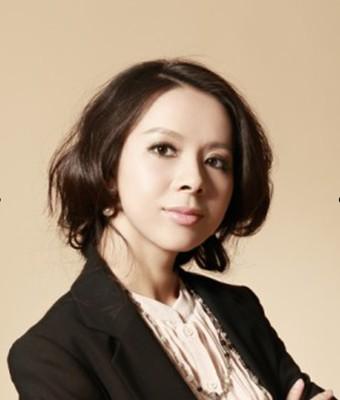 魯寧馨 / 北京優集品網路科技有限公司執行長優集品創始人。從事過金融、投資業工作，卻轉而投身于當時舉步維艱的傳統書店行業。親手創辦“唐寧書店”，並將之打造為廣州的文化地標之一。接連創建“唐寧藝廊”與“唐甯新文化生活館”，不遺餘力地推廣中青年藝術家的佳作。在事業最順暢的時候，她選擇遠赴英國，求學于倫敦大學。2011年創建優集品，中國知名網路通路，引進海外2百多個優質設計品牌，致力打造中國優質生活新美學。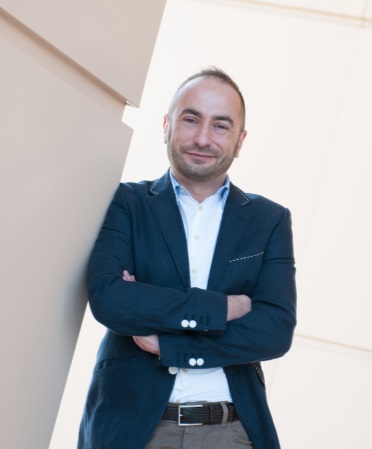 Cyril Zammit  / 杜拜設計節展會總監出生於法國，工作背景包含倫敦法國大使館、瑞銀集團旗下多種藝術活動的贊助團隊，如Art Besal巴塞爾藝術展；瑞士滙豐銀行的行銷經理，于2009年擔任阿布達比旅遊發展投資公司，負責贊助及資金管理。最後於2011年起與Art Dubai一同策畫中東唯一設計展會杜拜設計節，邀請全球精品藝廊，以高端設計為名，展現許多限量稀有的當代設計品，該展亦成為許多中東藏家與設計師的集散地。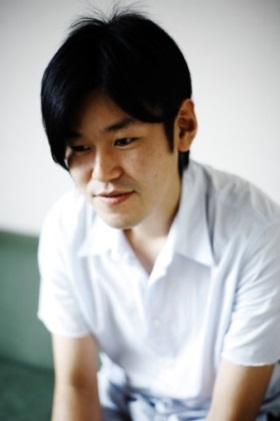 山田  遊Yamada Yu / 創意企劃公司Method Inc.社長曾擔任南青山知名設計店“IDEE SHOP”的採購，2007年成立創意企劃公司method並任職代表至今，擔任眾多品牌之企劃，受邀演講場次極多，乃當今最受矚目之時尚企劃及商品開發總監人物。過去也是東京DESIGN TIDE執行總監，合作企業包含國立新美術館MUSEUM SHOP「SOUVENIR FROM TOKYO: BY CIBONE」 、東急PLAZA表參道原宿「Tokyo’s Tokyo」專賣品選定業務、協助「APEC JAPAN 2010」饋贈各國代表贈品之選定業務等。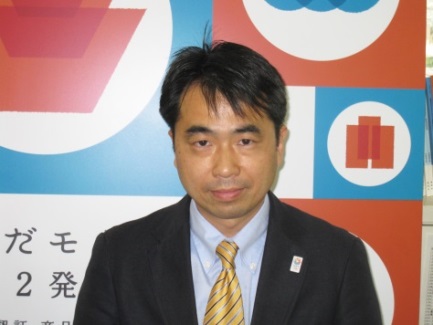 郡司剛英 GUNJI TAKEHIDE東京都墨田區 產業觀光部 產業經濟課 課長畢業於明治大學法學部，1991年進入東京都墨田區役所擔任公職。2004年擔任商工部中小企業中心 產官學連攜主查。2010年起擔任產業觀光部觀光課長，於2013年轉任產業觀光部產業經濟課長。負責專案之一為推動地域品牌認證制度「SUMIDA MODERN」。SUMIDA乃墨田的英文拼音，本區自江戶・明治時代以來，便是精細加工職人聚集的重鎮。墨田區企業不僅是許多日本全國性品牌的OEM及零件供給之重要伙伴，在日常生活用品市場也常見到墨田區企業的商品。地域品牌認證制度「SUMIDA MODERN」乃為了提升區內企業整體品牌力，並以產業結合觀光文創事業所創設之專案。符合「古意創新」精神及地域品牌的價值規定者，不僅是產品，包含餐飲店的菜色都可提出認定申請，希望以此手法促進區內企業導入文創理念。此外，墨田區政府也積極展開地域品牌的通路開拓事業，協助區內企業踏上通路舞台。